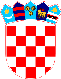 REPUBLIKA HRVATSKAVUKOVARSKO-SRIJEMSKA ŽUPANIJA OPĆINA TOVARNIK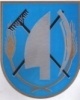  OPĆINSKI NAČELNIKKLASA: 022-05/20-02/02URBROJ: 2188/12-03/01-20-2Tovarnik, 20.2.2020. OPĆINSKOM VIJEĆU OPĆINE TOVARNIK - vijećnicimaPREDMET: prijedlog Odluke    o izradi pročišćenog teksta statuta Općine Tovarnik PRAVNA OSNOVA: članak 31. Statuta Općine Tovarnik  ( Službeni vjesnik  Vukovarsko-srijemske županije, broj 4/13, 14/13, 1/18 ), PREDLAGATELJ: Načelnica Općine TovarnikNADLEŽNOST ZA DONOŠENJE: Općinsko vijećeTEKST PRIJEDLOGA: Članak 1.Ovom se odlukom   određuje  izrada pročišćenog teksta  Statuta Općine Tovarnik zbog višekratnih izmjena i dopuna.Članak 2.Za izradu pročišćenog teksta  Statuta Općine Tovarnik ovlaštena je Komisija  za statut, poslovnik i normativnu djelatnost.Članak 3.Stručne i tehničke poslove za Komisiju  iz članka 2. ove Odluke obavljat će Jedinstveni upravni odjel.Članak 4.Ova odluka stupa na snagu danom donošenja, a objavit će se u „Službenom vjesniku“  Vukovarsko-srijemske županije.OBRAZLOŽENJE: Pročišćen tekst propisa je ukupnost važećih odredba propisa što je više puta
mijenjan i dopunjavan. Pročišćen tekst propisa nije propis, on ne stupa na snagu i ne
stavlja ga se izvan snage, a ne može ga se ni mijenjati ili dopunjavati. Pročišćen tekst
propisa vjerodostojan je izvor sadržaja propisa i tehničko je pomagalo u sagledavanju
određene materije na jednome mjestu. Pročišćen tekst propisa utvrđuje se, u pravilu,
nakon donošenja većih i opširnijih izmjena i dopuna nekoga propisa, odnosno nakon
određena broja izmjena i dopuna propisa, kada su ti propisi najmanje tri puta bili izmijenjeni ili dopunjeni. ( Jedinstvena pravila za izradu propisa ).Budući da je Statut Općine Tovarnik, zaključno sa zadnjim izmjenama i dopunama koje su predloženi na ovoj sjednici, izmijenjen i dopunjen ukupno tri puta, a imajući u vidu uputu Ministarstva uprave da je kod dostave na nadzor zakonitosti izmjena i dopuna općih akata koji su već prethodno imali više izmjena i dopuna, poželjno dostaviti pročišćeni tekst općeg akta, predlažem donošenje navedene odluke. NAČELNICA OPĆINE TOVARNIKRuža V. Šijaković, oec.